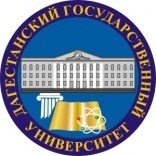 Министерство по национальной политике Республики ДагестанФГБОУ ВО «Дагестанский государственный университет»Министерство по национальной политике Республики ДагестанФГБОУ ВО «Дагестанский государственный университет»Министерство по национальной политике Республики ДагестанФГБОУ ВО «Дагестанский государственный университет»Министерство по национальной политике Республики ДагестанФГБОУ ВО «Дагестанский государственный университет»Министерство по национальной политике Республики ДагестанФГБОУ ВО «Дагестанский государственный университет»Министерство по национальной политике Республики ДагестанФГБОУ ВО «Дагестанский государственный университет»Министерство по национальной политике Республики ДагестанФГБОУ ВО «Дагестанский государственный университет»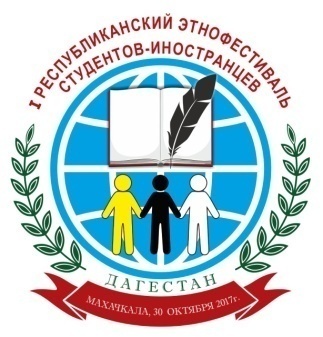 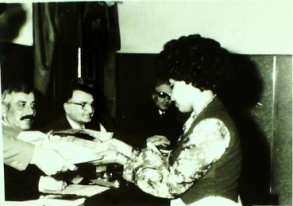 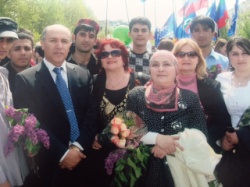 Дагестанский государственный университетФакультет международного образованияСоздан в 1979 году.Подготовлено специалистов из 35 стран мира:Основные факультеты – 675 выпускников,аспирантов – 37, докторантов – 5,Подготовительный факультет: более 2150 выпускников.В настоящее время: 338 иностранных студентов.Дагестанский государственный университетФакультет международного образованияСоздан в 1979 году.Подготовлено специалистов из 35 стран мира:Основные факультеты – 675 выпускников,аспирантов – 37, докторантов – 5,Подготовительный факультет: более 2150 выпускников.В настоящее время: 338 иностранных студентов.Дагестанский государственный университетФакультет международного образованияСоздан в 1979 году.Подготовлено специалистов из 35 стран мира:Основные факультеты – 675 выпускников,аспирантов – 37, докторантов – 5,Подготовительный факультет: более 2150 выпускников.В настоящее время: 338 иностранных студентов.Дагестанский государственный университетФакультет международного образованияСоздан в 1979 году.Подготовлено специалистов из 35 стран мира:Основные факультеты – 675 выпускников,аспирантов – 37, докторантов – 5,Подготовительный факультет: более 2150 выпускников.В настоящее время: 338 иностранных студентов.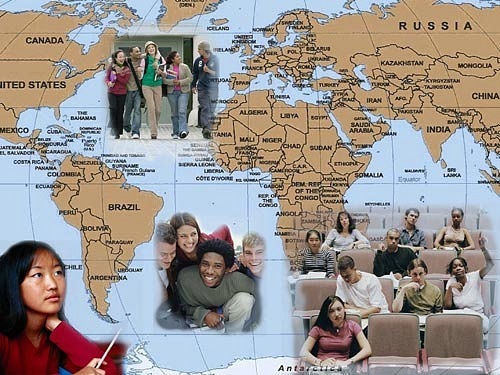 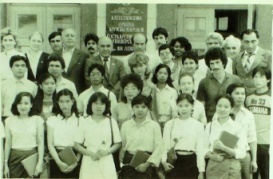 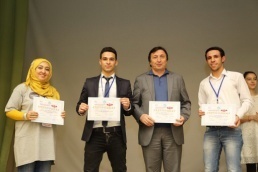 Дагестанский государственный университетФакультет международного образованияСоздан в 1979 году.Подготовлено специалистов из 35 стран мира:Основные факультеты – 675 выпускников,аспирантов – 37, докторантов – 5,Подготовительный факультет: более 2150 выпускников.В настоящее время: 338 иностранных студентов.Дагестанский государственный университетФакультет международного образованияСоздан в 1979 году.Подготовлено специалистов из 35 стран мира:Основные факультеты – 675 выпускников,аспирантов – 37, докторантов – 5,Подготовительный факультет: более 2150 выпускников.В настоящее время: 338 иностранных студентов.Дагестанский государственный университетФакультет международного образованияСоздан в 1979 году.Подготовлено специалистов из 35 стран мира:Основные факультеты – 675 выпускников,аспирантов – 37, докторантов – 5,Подготовительный факультет: более 2150 выпускников.В настоящее время: 338 иностранных студентов.Дагестанский государственный университетФакультет международного образованияСоздан в 1979 году.Подготовлено специалистов из 35 стран мира:Основные факультеты – 675 выпускников,аспирантов – 37, докторантов – 5,Подготовительный факультет: более 2150 выпускников.В настоящее время: 338 иностранных студентов.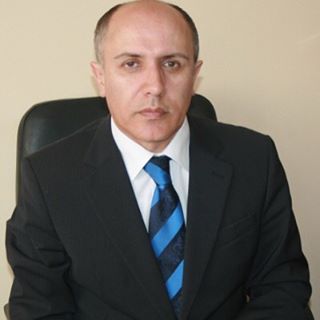 Гасанов М.М.Декан подготовительного факультета(1985-2006гг.)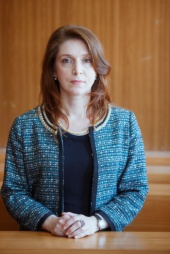 Омарова Н.О.Декан подготовительного факультета(2006-2010гг.)Омарова Н.О.Декан подготовительного факультета(2006-2010гг.)Омарова Н.О.Декан подготовительного факультета(2006-2010гг.)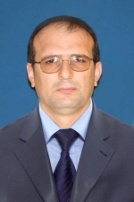 Халиков К.Г.Декан факультета международного образования(2010-2016гг.)Халиков К.Г.Декан факультета международного образования(2010-2016гг.)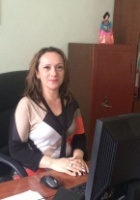 Таджибова Р.Р.Декан факультета международного образования(2017г.)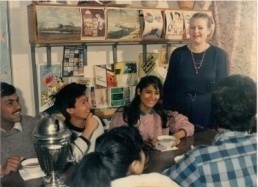 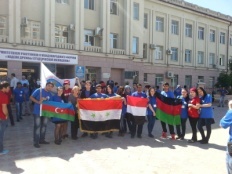 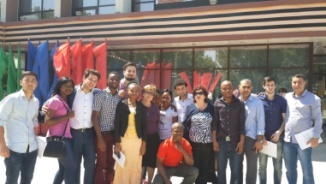 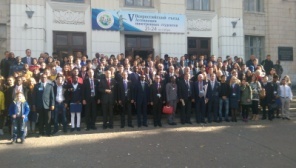 Гасанов М.М.Декан подготовительного факультета(1985-2006гг.)Омарова Н.О.Декан подготовительного факультета(2006-2010гг.)Омарова Н.О.Декан подготовительного факультета(2006-2010гг.)Омарова Н.О.Декан подготовительного факультета(2006-2010гг.)Халиков К.Г.Декан факультета международного образования(2010-2016гг.)Халиков К.Г.Декан факультета международного образования(2010-2016гг.)Таджибова Р.Р.Декан факультета международного образования(2017г.)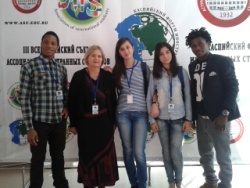 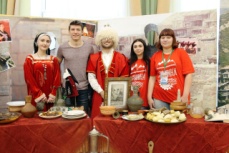 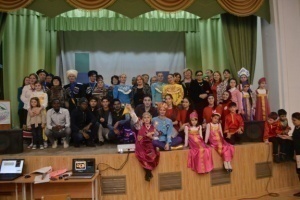 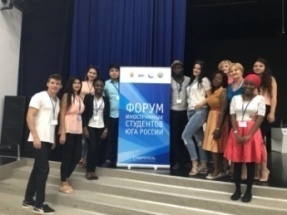 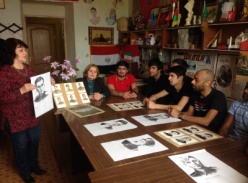 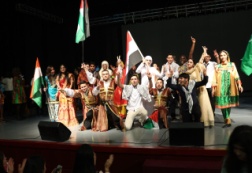 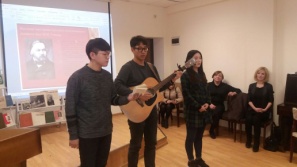 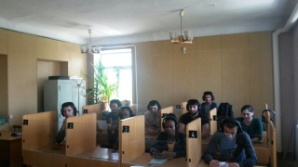 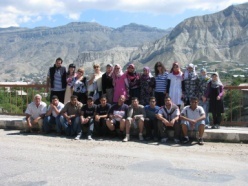 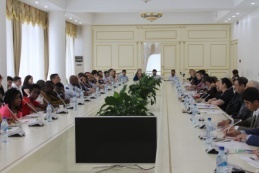 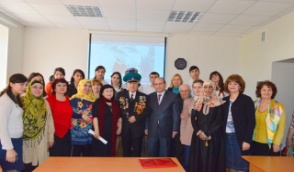 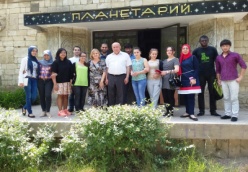 